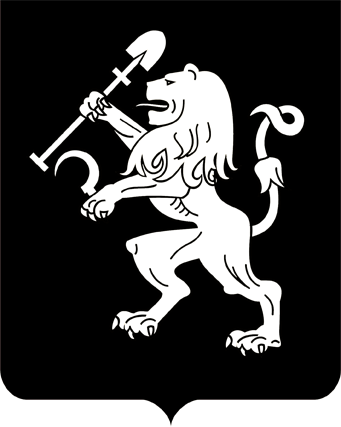 АДМИНИСТРАЦИЯ ГОРОДА КРАСНОЯРСКАРАСПОРЯЖЕНИЕОб утверждении Положения о содержании, использовании и замене Государственного флага Российской Федерации, флага Красноярского края, флага города Красноярска, находящихся на балансе органов администрации города, территориальных подразделений администрации города, муниципальных учреждений и муниципальных предприятий города В целях обеспечения сохранности государственной символики Российской Федерации, символики Красноярского края и города Красноярска, руководствуясь ст. 41, 58, 59 Устава города Красноярска:1. Утвердить Положение о содержании, использовании и замене Государственного флага Российской Федерации, флага Красноярского края, флага города Красноярска, находящихся на балансе органов             администрации города, территориальных подразделений администрации города, муниципальных учреждений и муниципальных предприятий города, согласно приложению.2. Настоящее распоряжение опубликовать в газете «Городские  новости» и разместить на официальном сайте администрации города.3. Контроль за исполнением настоящего распоряжения возложить на заместителя Главы города – руководителя департамента Главы города Потылицину О.В.Глава города 						       	                В.А. ЛогиновПриложениек распоряжениюадминистрации городаот ____________ № _________ПОЛОЖЕНИЕ о содержании, использовании и замене Государственного флага Российской Федерации, флага Красноярского края, флага города Красноярска, находящихся на балансе органов администрации города, территориальных подразделений администрации города, муниципальных учреждений и муниципальных предприятий города 1. Содержание, использование и замена Государственного флага Российской Федерации, флага Красноярского края, флага города                Красноярска, флаговых групп, флагштоков (далее – флаги, флаговые группы, флагштоки) осуществляется самостоятельно их балансодержателями – органами администрации города, территориальными подразделениями администрации города, муниципальными учреждениями              и муниципальными предприятиями города в порядке, установленном настоящим Положением.2. Использование флагов осуществляется с учетом обязательных требований, установленных Федеральным конституционным законом от 25.12.2000 № 1-ФКЗ «О Государственном флаге Российской                Федерации», Законом Красноярского края от 27.03.2000 № 10-701              «О флаге Красноярского края», решением Красноярского городского Совета от 17.09.2004 № 3-37 «О символах города Красноярска». 3. Содержание флаговых групп и флагштоков проводится                балансодержателем в течение всего срока их эксплуатации. Балансодержатель обеспечивает поддержание в исправном состоянии всех конструктивных элементов, осуществляет ремонт или своевременную замену при повреждении или гибели имущества.4. Ответственность за соблюдение порядка официального использования флагов и поддержания в удовлетворительном состоянии флагов, флаговых групп, флагштоков возлагается на балансодержателя.5. Контроль за размещением и состоянием флагов, флаговых групп и флагштоков осуществляется департаментом Главы города           администрации города на постоянной основе, но не реже 4 раз в год.6. Замена флагов, расположенных на зданиях и флагштоках, производится балансодержателем по мере их физического износа или            в результате повреждений вследствие аварий, стихийных бедствий или по другим объективным причинам, но не реже 4 раз в год.7. Замена флагов, размещенных в зданиях и (или) в рабочих кабинетах, производится балансодержателем по мере их физического износа или в результате повреждений, но не реже одного раза в 5 лет. 8. Флаги, пришедшие в негодность, подлежат незамедлительной замене.9. Флаги, пришедшие в негодность, подлежат списанию и утилизации.Списание и утилизация флагов производятся по решению постоянно действующих комиссий по списанию материально-технических средств. Утилизация списанных флагов производится путем сжигания, расплавления, измельчения в целях исключения возможности их повторного применения.23.09.2022№ 259-р